Mr Joan Sylvain 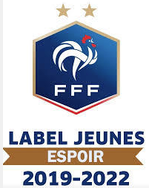 Responsable tournois15 rue des Combattants 59320 HaubourdinTél  06.84.28.25.73e.mail : osmsequedin.tournoi@gmail.com Site internet : sequedin-foot.comObjet : Invitation au tournoi Foot Educatif  U11               Forme de pratique : Foot à 8    Enfants nés en 2010 Jeux à 8 demi-terrain   7 joueurs de champ + 1 gardien 4 remplaçants		 Madame, Monsieur	Nous avons le plaisir de vous inviter au tournoi  Foot Educatif U11 que nous organisons  le  Samedi 1er Mai 2021 au stade municipal de Sequedin. (Terrain synthétique).Ce tournoi sera composé de 16 équipes.	Nous souhaitons que votre club participe à cet évènement en vous précisant que des équipes de différents districts seront présentes.	Pour une bonne organisation, nous vous remercions de votre réponse le plus rapidement possible (seuls seront retenus les clubs qui auront validés leur inscription avec l’adresse mail sécurisée de la ligue ou à défaut envoyés leur chèque de caution de 60€ dans l’ordre d’arrivée)	 Le règlement complet sera envoyé à chaque club participant 15 jours avant la manifestation.	Le chèque de caution de 60€ vous sera restitué à la fin du tournoi ou viendra en déduction des frais de restauration. 	Hébergement hôtel possible nous consulter rapidement	Dans l’attente de vous lire, nous vous présentons, Madame, Monsieur, nos sentiments sportifs les plus chaleureux.Mr Joan Sylvain Responsable tournois15 rue des Combattants 59320 HaubourdinTél  06.84.28.25.73e.mail : osmsequedin.tournoi@gmail.com Site internet : sequedin-foot.comNOM DU CLUB :……………………………………………………………Participera                                                      Ne Participera pas       Tournoi Foot Educatif U11 du Samedi 1er Mai 2021Enfants nés en 2010Organisé par O.S.M SEQUEDIN Nom du responsable :………………………………………………………….N° portable : . .  . .  . .  . .  . .  . .  . .  . .  . .  . .  .Adresse mail :  .  .  .  . .  . .  . .  . .  . .  . .  . .  . .  . .  . .  . .  . .  . .  . .  . .  . .  . .  .Adresse Postale : ………………………………………………………………